ПриложениеИнформацияо проделенной работе по Отделу  культуры Мензелинского муниципального районас 1  по   14 апреля  2017года . В сельской местности за отчетный период было проведено   17  мероприятий.  В городе за отчетный период было проведено  - 21  мероприятий,  из них  3  на открытых площадках   Количество участников -  1336         №Место проведения мероприятия (район, сельское поселение, название парка, сквера и т.д)Тематика мероприятияДата проведения мероприятияКоличество участников по фактуФото мероприятия1.Дусай Кичинский СК«Эй, куршекэйлэрем!»-театрализованное представление.1 апреля15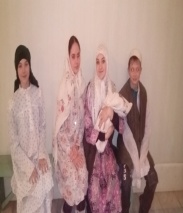 2.СОШ №1Профориентационная работа. Выставка творческих работ художественного отделения1-12 апреля500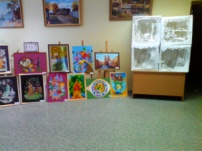 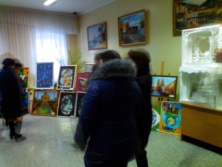 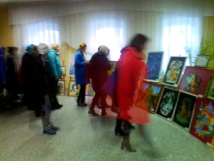 3.г. Мензелинск, ДИПИцентральная библитека“Цветы -Тукаю” литературно – поэтическое  меропрпиятие 02 апреля25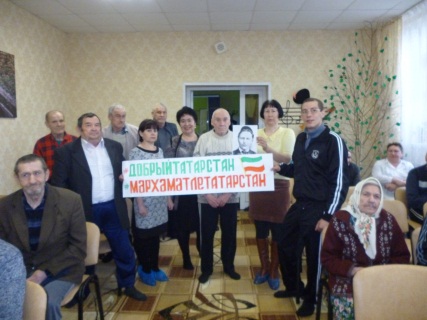 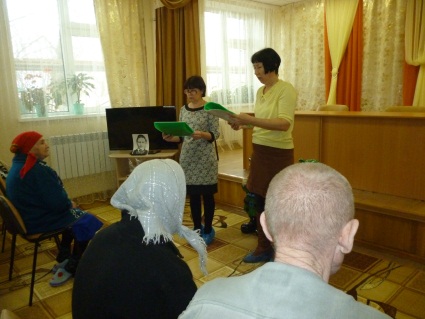 4.Парк Победы «В мире птиц» Подвижные игры, конкурсы для младших школьников03 апреля14.009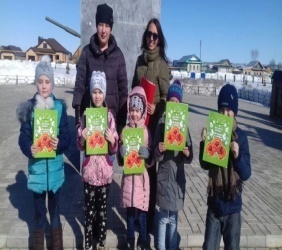 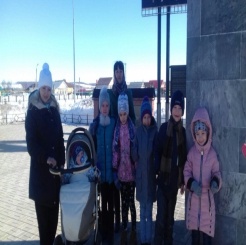 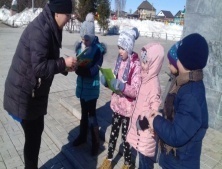 5.Калтаковская с/бОчередное заседание клуба «Оста куллар» 03апреля6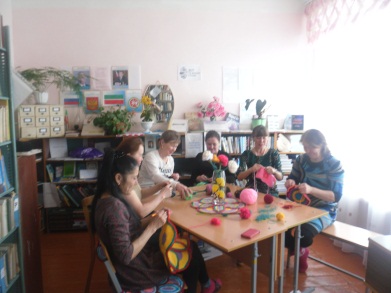 6.Краеведческий музей«Память древнюю город хранит…»3 апреля12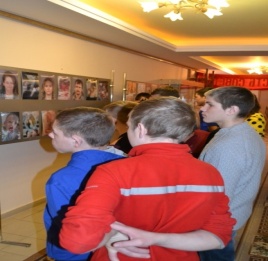 7. Артяклинская с/б2017 ел – экология елы. Экология турында беседалар03 апреля8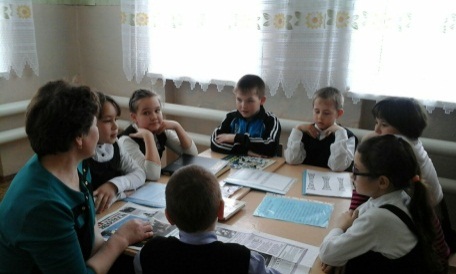 8.Дом-интернат для пожилых и инвалидовПосещение ветеранов ВОВ Тружеников Тыла «Война глазами очевидцев» приуроченная к 72-й годовщине Победы в ВОВ4 апреля30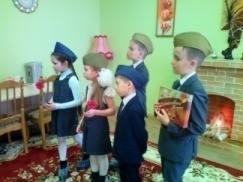 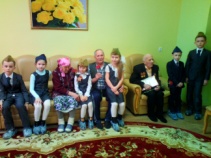 9.Парк ПобедыВ парке Победы «Детская библиотека» провела викторину «В мире птиц», участниками стали учащиеся ДШИ4 апреля7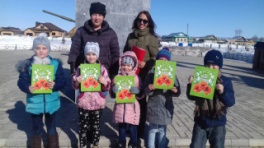 10.Краеведческий музейЭкскурсия для преподавателей начальной школы из районов РТ4 апреля25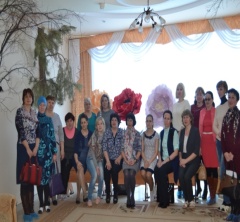 11.МБДОУ ЮртовоПо экологическому воспитанию к «Международному дню лесов и рек»04 апреля10:0024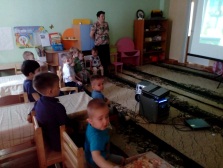 12.ДШИМероприятие «Путешествие в страну здоровья». Детская библиотека провела спортивно-познавательную игру, в которой приняли участие учащиеся ДШИ препод..Коротина Е.С.5 апреля20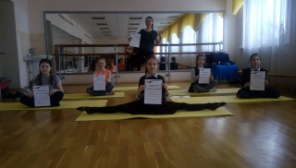 13.Краеведческий музейВыставка «Жизнь дается один раз!»5, 6 апреля48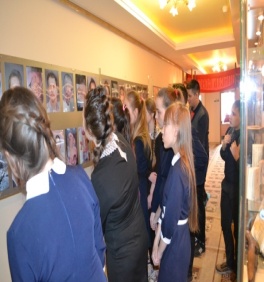 14.Краеведческий музейИнтеллектуальная краеведческая игра «Умники и умницы»6 апреля32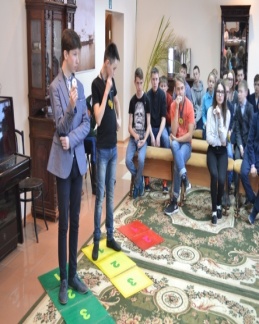 15.Николаевский СДК«Папа,мама,я-здоровая семья!»-спортивные игры.7 апреля19.0025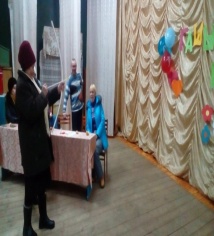 16.ДШИКлассный час «Терроризм-угроза обществу»7 апреля25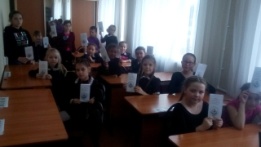 17.Русско  Каранский СК«День здоровья-каждый день»-всемирный день здоровья(беседа на тему ЗОЖ).7 апреля 14.0015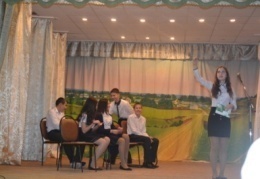 18.Краеведческий музейЭкскурсия для учащихсянач. школы №37 апреля24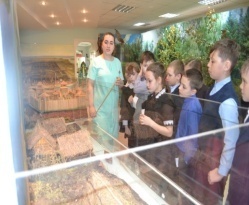 19.Верх. Юшадинская с/б“Әкиятләр иленә сәяхәт” Әкият геройлары белән танышу07 апреля9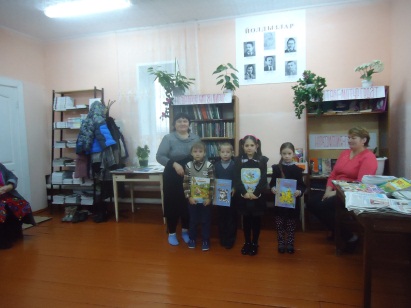 20.Верхний Такерменская с/бАкция“Бала  –иңәһәмиятле  пассажир” Балалар өчен юл йөрү кагыйдәләрен өйрәнү07 апреля8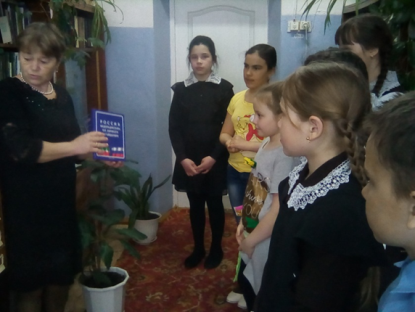 21.г.КазаньВыступление учащейся Бадриевой Фаизы на Открытом Республиканском телевизионном фестивале эстрадного искусства «Созвездие – Йолдызлык» (суперфинал) Фаиза награждена дипломом.9 апреля4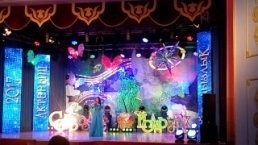 22.Деуковский СКСпектакль «Авылга кызлар килде яки Моннар кайтсын авылга».9 апреля17.0050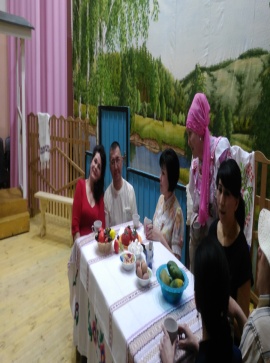 23. Бикбуловская с/б«Тукай иленә сәяхәт» Габдулла Тукай и күзәтү10 апреля6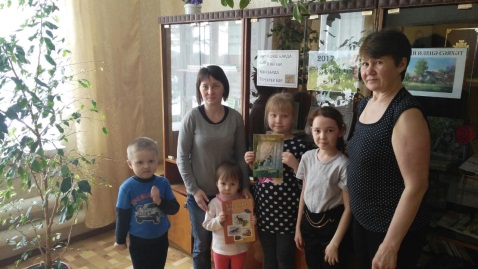 24.МБДОУ Верхние ТакермениПо экологическому воспитанию к «Международному дню лесов и рек»10апреля10:002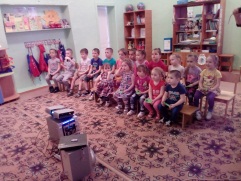 25.г.КазаньОтъезд и участие финалистов в Открытом Республиканском телевизионном фестивале эстрадного искусства «Созвездие- Йолдызлык» (суперфинал)Газизуллина Индира и Лебедева Софья11-14 апреля526.Краеведческий музейЭкскурсия для гостей – сотрудников музея Ш.Шаймиева12 апреля227.ДШИШкольный конкурс – фестиваль на лучшее исполнение песни в обработке для баяна12 апреля10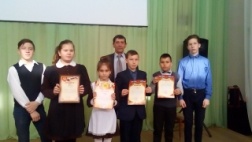 28.МензелинскМБДОУ №2По экологическому воспитанию к «Международному дню лесов и рек»13 апреля15:004029.Мензелинск ДИПИ80 лет со со дня рождения русской поэтессы Беллы Ахмадуллиной. "И ляжет на душу добро..."-лит. Поэтическая композиция13 апреля2530.Парк ПобедыОткрытие сезона  парков и скверов « Наша земля, наше богатство.13 апреля 2017 г. 15.00ч.150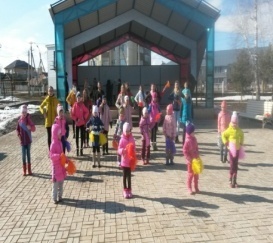 31.ДШИ Методическое сообщение преподавателя КузьминойС.Н. «Проблемы мотивации учащихся ДШИ по классу гитара»14 апреля1532.Мензелинск МБДОУ№6По экологическому воспитанию к «Международному дню лесов и рек»14 апреля10:004033.с. Нарат Кичуский с/б“Бар җиһанга күренерлек кадерле Тукаебыз”Уен - ярыш14 апреля2034.Николаевкая с/б“Звезда Пушкина, звезда Тукая” конкурс чтецов14 апреля 2035.Ст. Александровкая с/б“Тукайлы халык без”Шигырь укучылар конкурсы14 апреля2036.   Тат. Мушугинская с/б“Без Тукайлы халык”Шигырь укучылар конкурсы14 апреля2037.Ту Топасевский с/б“Тукай дөнЬясы”Шигырь укучылар конкурсы14 апреля2038. Старо Мазинская с/б“Певец воли и разума”14 апреля20